Publicado en España el 01/12/2023 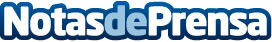 Explorando el horizonte digital de 2024: inteligencia artificial y novedades digitales, por HIT DIGITALEn el vertiginoso mundo de la tecnología, el año 2024 se presenta como un crisol de innovaciones en el ámbito de la inteligencia artificial (IA) y las novedades digitalesDatos de contacto:HIT DIGITALExplorando el horizonte digital de 2024: inteligencia artificial y novedades digitales624 02 60 62Nota de prensa publicada en: https://www.notasdeprensa.es/explorando-el-horizonte-digital-de-2024 Categorias: Nacional Software Innovación Tecnológica Digital http://www.notasdeprensa.es